TJ Sokol Drahanovice pořádá v sobotu 29.8. 2020„Dětský den“ 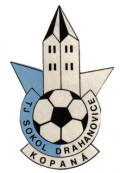 v jeho rámci se bude konat 22. ročník atletického trojboje „Memoriál Josefa Chytila“ Začátek 15.30 hodinPo absolvování trojboje obdrží každý účastník diplom, sladkou odměnu  a špekáček, který si bude moci opéct na ohniVelká nafukovací skluzavka, malý řetízkový kolotočMažoretky, ukázka hasičů - výroba hasící pěny, diskotékaTáborák Pečené makrely a další bohaté občerstvení pro malé i velké  Vstupné dobrovolné 						Srdečně zvou pořadatelé